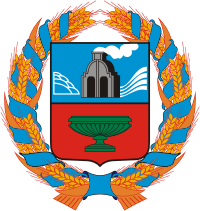 СЧЕТНАЯ  ПАЛАТА  АЛТАЙСКОГО  КРАЯ______________________________________________________________________ЗАКЛЮЧЕНИЕна отчет Администрации Алтайского края об исполнении краевого бюджета за 2013 год Общие положенияЗаключение Счетной палаты Алтайского края на отчет Администрации Алтайского края об исполнении краевого бюджета за 2013 год подготовлено в соответствии с Бюджетным кодексом Российской Федерации, законами Алтайского края «О бюджетном устройстве, бюджетном процессе и финансовом контроле в Алтайском крае», «О Счетной палате Алтайского края» и иными актами законодательства Российской Федерации и Алтайского края.Заключение основано на результатах комплекса внешних проверок годовой бюджетной отчетности главных распорядителей бюджетных средств, главных администраторов доходов и источников финансирования дефицита краевого бюджета (далее – главные администраторы бюджетных средств), проведенных Счетной палатой Алтайского края (далее – Счетная палата) в соответствии со статьей 264.4 Бюджетного кодекса Российской Федерации. Данные, представленные в отчете об исполнении краевого бюджета за 2013 год, согласуются с данными, отраженными в годовой отчетности главных администраторов бюджетных средств. При подготовке заключения использованы сведения Управления Федеральной налоговой службы России по Алтайскому краю, Управления Федерального казначейства по Алтайскому краю, Территориального органа службы государственной статистики по Алтайскому краю, а также результаты контрольных и экспертно-аналитических мероприятий, проведенных Счетной палатой.Годовая бюджетная отчетность исполнения краевого бюджета за 2013 год представлена в Счетную палату в срок, установленный статьей 26 закона Алтайского края «О бюджетном устройстве, бюджетном процессе и финансовом контроле в Алтайском крае».Состав проекта закона Алтайского края «Об исполнении краевого бюджета за 2013 год» (далее – законопроект), перечень документов, представленных одновременно с законопроектом, соответствуют статье 24 закона Алтайского края «О бюджетном устройстве, бюджетном процессе и финансовом контроле в Алтайском крае». Заключение рассмотрено коллегией Счетной палаты Алтайского края 21 мая 2014 года.Макроэкономические условия исполнения краевого бюджета в 2013 годуЭкономика Алтайского края представляет собой многоотраслевой комплекс. Основными видами экономической деятельности являются обрабатывающие производства, оптовая и розничная торговля, сельское и лесное хозяйство, транспорт и связь.Разработанная и претворяемая в жизнь стратегия социально-экономического развития края, проводимые экономические реформы позволили добиться стабильного роста экономики и создать базу для ее развития в последующие годы. Темпы развития экономики в 2013 году в Алтайском крае в целом соответствуют среднероссийскому уровню.На диаграмме 1 представлены темпы прироста (снижения) основных показателей социально–экономического развития Алтайского края (в %%), сложившиеся в 2011–2013 годах. Диаграмма 1	Для построения диаграммы по показателю «2013 год-прогноз» использованы данные оценки ожидаемого исполнения 2013 года, представленные в Сценарных условиях социально-экономического развития Алтайского края на 2014 год и на период до 2016 года, утвержденных распоряжением Администрации Алтайского края от 29 октября 2013 года № 411-р. По показателю «Валовой региональный продукт, 2013-факт» отражены данные предварительной оценки.К уровню 2012 года рост валового регионального продукта по предварительным данным оценивается на уровне 104 процента. В динамике промышленного производства в декабре 2013 года произошли позитивные изменения, что вывело сводный индекс промышленного производства в Алтайском крае в область положительных значений – 100,3 процента к уровню 2012 года. Добыча полезных ископаемых в крае в 2013 году возросла на 41,1 процента (по России – на 1,2%, Сибирскому федеральному округу – на 9%). Индекс производства сферы деятельности «производство и распределение электроэнергии, газа и воды» составил  90,1 процента (по России – 98,2%, Сибирскому федеральному округу - 94,4%), «обрабатывающие производства» – 100,8 процента (100,1 и 102,9%% соответственно).По основным видам обрабатывающих производств более высокими темпами роста характеризуются производство резиновых и пластмассовых изделий (132%), прочих неметаллических минеральных продуктов (124,2%), электрооборудования, электронного и оптического оборудования (111,8%) и целлюлозно-бумажное производство (107,5%). Индекс производства пищевых продуктов, включая напитки, и табака, составил 103,4 процента, наибольший рост объемов производства отмечается в производстве крупы и культур зерновых для завтрака и прочих продуктов из зерновых культур (на 20,1 %).В сопоставимой оценке индекс производства продукции сельского хозяйства, произведенной всеми сельскохозяйственными товаропроизводителями, составил 124 процента (в сельскохозяйственных организациях – 129%, крестьянских (фермерских) хозяйствах и у индивидуальных предпринимателей – 187,4%, хозяйствах населения – 107,2%). В растениеводстве рост производства зерна (в весе после доработки) по сравнению с предыдущим годом в 2 раза обусловлен увеличением урожайности в 1,7 раза и размера убранных площадей на 14,9 процента. Возросли валовые сборы сахарной свеклы на 40,8 процента, подсолнечника – на 37,5 процента, картофеля – на 30,5 процента, сократились – льноволокна – на 4 процента и овощей – на 4 процента. В животноводстве производство мяса скота и птицы на убой (в живом весе) в хозяйствах всех категорий за 2013 год увеличилось на 2,6 процента, производство молока к уровню 2012 года составило 94,5 процента, яиц – 95,9 процента. Государственная поддержка сельского хозяйства Алтайского края в 2013 году составила более 6 млрд. рублей. По объему выпуска сельскохозяйственной продукции на душу населения – 51,1 тыс. рублей, Алтайский край лидирует в Сибирском федеральном округе (со средним уровнем – 26,7 тыс. руб.).В Алтайском крае прирост инвестиций в основной капитал в 2013 году по сравнению с 2012 годом составил 4,2 процента (в целом по Российской Федерации инвестиции в основной капитал не перешли в положительную область, общее сокращение по итогам 2013 года Росстат оценил на уровне 0,3%). По виду деятельности «строительство» к предыдущему году прирост составил 0,3 процента (по России объем строительных работ сократился на 1,5%, Сибирскому федеральному округу – на 4%). В жилищном строительстве в 2013 году объемы построенного жилья превысили уровень января – декабря 2012 года на 18,9 тыс. м2, или на 2,9 процента. В 2013 году объем перевозок грузов всеми видами транспорта увеличился по сравнению с предыдущим годом на 1,2 процента за счет роста перевозок автомобильным транспортом на 4,3 процента, положительная динамика грузооборота транспорта (100,6%) обеспечена приростом грузооборота железнодорожного транспорта на 0,7 процента. В течение года относительно стабильной оставалась динамика розничной торговли и общественного питания. По итогам года оборот розничной торговли и общественного питания вырос на 4,4 и 1,8 процента соответственно (в сопоставимых ценах), что свидетельствует о платежеспособном спросе населения, объем платных услуг населению увеличился на 1,4 процента. Анализ итогов выполнения основных показателей социально-экономического развития Алтайского края показал превышение темпов роста над средними показателями по Российской Федерации и Сибирскому федеральному округу по четырем, которые приведены в диаграмме 2. Диаграмма 2Улучшилась ситуация на рынке труда: менее 2 процентов экономически активного населения края признано в установленном порядке безработными, на конец декабря 2013 года по сравнению с декабрем 2012 года их численность сократилась на 6,5 тыс. человек (22,5%) и составила 22,6 тыс. человек. По состоянию на 1 января 2014 года по сведениям организаций (кроме субъектов малого предпринимательства) просроченная задолженность по заработной плате снизилась по сравнению с 1 января 2013 года в 1,2 раза и составила 25,2 млн. рублей. Рост реальных располагаемых денежных доходов населения по итогам 2013 года составил 7,9 процента, реальная начисленная заработная плата увеличилась на 4,8 процента. Размер среднемесячной начисленной заработной платы в 2013 году увеличился к 2012 году на 12,5 процента. В отчетном году инфляция на потребительском рынке края составила 7 процентов, что выше, чем в среднем по Российской Федерации на 0,5, по Сибирскому федеральному округу – на 0,9 процентного пункта. Индекс потребительских цен на продовольственные товары в декабре 2013 года к декабрю предыдущего года составил 107,4 процента, на непродовольственные товары – 105,3 процента, на услуги – 109,8 процента. Динамика показателей темпов роста (снижения) валового регионального продукта, реальной заработной платы одного работника, реальных располагаемых денежных доходов населения и индекса потребительских цен за три года приведена на диаграмме 3.Диаграмма 3Таким образом, исполнение краевого бюджета в отчетном периоде осуществлялось в условиях положительной динамики большинства макроэкономических показателей. Алтайский край стабильно входит в группу регионов с I степенью качества управления региональными финансами: объем государственного долга в расчете на душу населения наименьший в Сибирском федеральном округе и второй среди субъектов России с наименьшими показателями. По данным Министерства экономического развития Российской Федерации Алтайский край вошел в число лидеров по росту налоговых и неналоговых доходов. По оценке Аналитического центра при Правительстве Российской Федерации в 2013 году Алтайский край вошел в число субъектов, осуществляющих лучшую практику по повышению прозрачности и открытости бюджета для граждан.Авторитетным международным рейтинговым агентством Fitch Ratings в январе 2014 года подтверждены долгосрочные рейтинги Алтайского края в иностранной и национальной валюте на уровне «BB+», национальный долгосрочный рейтинг – на уровне «АА(rus)», что отражает приемлемые бюджетные показатели региона, хорошую ликвидность и низкий долг, а также учитывает умеренный размер экономики. Прогноз по долгосрочным рейтингам – «Стабильный».Общие итоги исполнения краевого бюджета за 2013 годКраевой бюджет за 2013 год в целом исполнен в соответствии с требованиями закона Алтайского края от 3 декабря 2012 года № 90-ЗС «О краевом бюджете на 2013 год и на плановый период 2014 и 2015 годов» (далее – закон № 90-ЗС) и постановления Администрации Алтайского края от 21 декабря 2012 года № 710 «О мерах по реализации закона Алтайского края «О краевом бюджете на 2013 год и на плановый период 2014 и 2015 годов».Основу бюджетной и налоговой политики 2013 года составляла необходимость реализации положений, сформулированных в Указах Президента Российской Федерации от 7 мая 2012 года, и задач, поставленных в Бюджетном послании Президента Российской Федерации Федеральному Собранию Российской Федерации «О бюджетной политике в 2013-2015 годах» от 28 июня 2012 года.Постановлением Администрации Алтайского края от 3 июня 2011 года № 293 утверждена краевая программа по повышению эффективности бюджетных расходов в Алтайском крае на период до 2013 года.При исполнении краевого бюджета в 2013 году бюджетная и налоговая политика была направлена на: обеспечение бюджетной устойчивости и сбалансированности расходных полномочий и ресурсов для их реализации; повышение эффективности расходования бюджетных средств; совершенствование программно-целевого принципа планирования и исполнения краевого бюджета; оптимизацию сети государственных учреждений, совершенствование перечня оказываемых ими услуг; создание условий для оказания качественных государственных услуг, повышение их доступности для граждан; обеспечение исполнения социальных обязательств перед населением, повышение адресности предоставления социальной помощи, услуг и льгот; выбор оптимальных форм поддержки реального сектора экономики, предпочтительное использование ресурсов в мероприятиях, направленных на внедрение инноваций, модернизацию и технологическое развитие экономики, повышение ее энергетической эффективности; повышение качества финансового менеджмента в бюджетном секторе.Законом № 90-ЗС утверждены на 2013 год основные характеристики краевого бюджета по доходам в сумме 59229523,1 тыс. рублей, по расходам – 61545026,2 тыс. рублей и дефицит бюджета – 2315503,1 тыс. рублей.Основные показатели краевого бюджета за 2013 год представлены в таблице:В связи с участием в реализации федеральных целевых программ, наличием неиспользованных остатков на счете краевого бюджета на 1 января 2013 года, корректировкой плановых показателей налоговых, неналоговых доходов и безвозмездных поступлений в закон № 90-ЗС вносились изменения и дополнения законами Алтайского края от 2 апреля 2013 года № 9-ЗС и от 31 октября 2013 года № 67-ЗС, в том числе в основные характеристики краевого бюджета на 2013 год. В результате доходы краевого бюджета увеличены на 11277310,5 тыс. рублей, расходы – на 12827027,1 тыс. рублей, дефицит – на 1549716,6 тыс. рублей. В отчете Администрации Алтайского края по сравнению с утвержденными законом № 90-ЗС (в ред. закона № 67-ЗС) показателями плановые бюджетные назначения увеличены по доходам на 2876951,8 тыс. рублей, расходам – на 2900790,6 тыс. рублей, дефициту – на 23838,8 тыс. рублей. Уточнение бюджетных назначений в бюджетной отчетности по доходам произведено на сумму дополнительно поступивших средств от бюджетов Пенсионного фонда Российской Федерации, федерального бюджета, прочих безвозмездных поступлений и возврата остатков субсидий и субвенций прошлых лет, по расходам – за счет безвозмездных поступлений, что не противоречит Бюджетному кодексу Российской Федерации. Относительно первоначально утвержденных показателей (законом № 90-ЗС) уточненный план краевого бюджета увеличился по доходам на 23,9 процента, по расходам – на 25,6 процента, дефицит – в 1,7 раза. Неиспользованные остатки средств на счете краевого бюджета на 1 января 2014 года за 2013 год увеличились на 13,2 процента, в том числе по средствам краевого бюджета – на 51,1 процента, по средствам федерального бюджета уменьшились на 23,4 процента, прочим безвозмездным поступлениям – на 31,5 процента. В соответствии со статьей 264.4 Бюджетного кодекса Российской Федерации проведены внешние проверки бюджетной отчетности за 2013 год 34 главных администраторов бюджетных средств, результаты которых отражены далее в настоящем заключении. По результатам внешних проверок годовой бюджетной отчетности главных администраторов бюджетных средств подготовлены заключения Счетной палаты, которые были рассмотрены и утверждены коллегией Счетной палаты. Исполнение краевого бюджета по доходамДоходная часть краевого бюджета формировалась за счет налоговых и неналоговых доходов, безвозмездных поступлений из федерального бюджета, бюджетов Пенсионного фонда Российской Федерации и Территориального фонда обязательного медицинского страхования Алтайского края, местных бюджетов, от государственной корпорации – Фонд содействия реформированию жилищно-коммунального хозяйства и иных источников.Поступление доходов в краевой бюджет в 2013 году составило 71509227,3 тыс. рублей, в том числе налоговых и неналоговых (далее – собственные доходы) – 35527014,9 тыс. рублей, безвозмездных поступлений – 35982212,4 тыс. рублей.В структуре доходов краевого бюджета собственные доходы составили 49,7 процента, безвозмездные поступления – 50,3 процента.Собственные доходы поступили в краевой бюджет на 550975,9 тыс. рублей (1,6%) больше плана, утвержденного законом № 90-ЗС, по сравнению с 2012 годом увеличились на 2043336,1 тыс. рублей, или на 6,1 процента. Налоговые доходы краевого бюджета в отчетном году поступили в объеме 34487053,6 тыс. рублей, по сравнению с 2012 годом увеличились на 1883364,9 тыс. рублей, или на 5,8 процента. Доля налоговых доходов в структуре собственных доходов краевого бюджета составила 97,1 процента.Фактические поступления налоговых платежей в краевой бюджет составили         101 процент к уточненным прогнозным показателям. Динамика поступления основных видов налоговых доходов в краевой бюджет за три года представлена на диаграмме 4. Диаграмма 4Бюджетообразующими налогами, доля которых в налоговых доходах составила 92,2 процента, являлись налог на доходы физических лиц (33,1%), налог на прибыль организаций (24,1%), акцизы по подакцизным товарам (23,1%) и налог на имущество организаций (11,9%).Поступило в краевой бюджет налога на прибыль организаций 8315644,6 тыс. рублей, или 99,4 процента к прогнозу, по сравнению с 2012 годом меньше на 744670,4 тыс. рублей, или на 8,2 процента, что обусловлено изменением законодательства, увеличением возвратов налога налогоплательщикам, являющимся участниками консолидированных групп налогоплательщиков, и организациями энергопромышленного комплекса. Доля налога на прибыль организаций в налоговых доходах снизилась на 3,7 процентных пункта.Сумма поступлений налога на доходы физических лиц в краевой бюджет составила 11421152,6 тыс. рублей, или 96,1 процента к прогнозным показателям, на 975805,2 тыс. рублей, или на 9,3 процента выше исполнения за 2012 год. Поступление акцизов в краевой бюджет составило 7979075,1 тыс. рублей, или 103,9 процента к уточненному прогнозу, увеличилось по сравнению с 2012 годом на 843883,9 тыс. рублей (11,8%). К уровню 2012 года в 2013 году поступление акцизов на пиво увеличилось на 32,9 процента, на алкогольную продукцию – на 11,5 процента, что обусловлено ростом объемов производства и изменением законодательства в части увеличения налоговых ставок по подакцизной продукции.Налог на имущество организаций поступил в сумме 4115444,2 тыс. рублей, или 107,3 процента к прогнозным показателям. По сравнению с 2012 годом прирост данного налога составил 554743,4 тыс. рублей, или 15,6 процента, что связано с изменением законодательства, регламентирующего поэтапную отмену льготы по налогу в отношении железнодорожных путей общего пользования, магистральных трубопроводов, линий электропередач и сооружений, являющихся их неотъемлемой технологической частью. Транспортный налог поступил в сумме 1501636,6 тыс. рублей, или 116,3 процента к прогнозу. Прирост транспортного налога к уровню 2012 года составил 155284,5 тыс. рублей, или 11,5 процента в связи с увеличением налогооблагаемой базы  и количества более мощных транспортных средств. По сведениям Управления Федеральной налоговой службы России по Алтайскому краю на 1 января 2014 года задолженность налогоплательщиков Алтайского края по налогам и сборам, пеням и налоговым санкциям в бюджетную систему Российской Федерации составляла 12029205,0 тыс. рублей, за 2013 год снизилась на 136226,0 тыс. рублей (1,1%). Динамика задолженности по налоговым платежам, пеням и налоговым санкциям в бюджетную систему Российской Федерации по Алтайскому краю за три года представлена на диаграмме 5.Диаграмма 5	В общей задолженности по налоговым платежам задолженность налогоплательщиков по федеральным налогам и сборам составила 68,2 процента (на 01.01.2013 – 73,2%), региональным налогам и сборам – 19,8 процента (16,6%), местным налогам и сборам – 8,6 процента (7,1%), налогам со специальными налоговыми режимами – 3,4 процента (3,1%). 	Задолженность по налоговым платежам за 2013 год увеличилась на 0,4 процента, в том числе по региональным налогам и сборам – на 19,6 процента, местным налогам и сборам – на 22 процента, налогам со специальным налоговым режимом – на 11,2 процента, по федеральным налогам и сборам снизилась на 6,5 процента. Сравнительный анализ задолженности по налогам и сборам по категориям за 2010-2013 годы представлен на диаграмме 6.Диаграмма 6	В общем объеме задолженность по налогу на прибыль организаций составила 13,8 процента, налогу на доходы физических лиц 7,4 процента, налогу на имущество организаций – 7,7 процента, транспортному налогу – 11,5 процента. В общей сумме задолженности недоимка по налогам и сборам по состоянию на        1 января 2014 года сложилась в сумме 5035302,0 тыс. рублей, по сравнению с началом 2013 года возросла на 807941,0 тыс. рублей, или на 19,1 процента. Динамика недоимки по налогам и сборам по категориям за три года представлена на диаграмме 7. За отчетный год задолженность по уплате пеней и налоговых санкций уменьшилась на 171679,0 тыс. рублей, или на 4,9 процента.Диаграмма 7 Исполнение краевого бюджета за 2013 год по неналоговым доходам составило 1039961,3 тыс. рублей, что на 26,6 процента больше уточненного прогноза и на 18,2 процента – уровня предыдущего года.В неналоговых доходах наибольшую долю составили доходы от использования имущества, находящегося в государственной собственности Алтайского края, – 37,2 процента (385698,2 тыс. руб., или 119,4% уточненных прогнозных показателей), штрафы, санкции, возмещение ущерба – 32,5 процента (337995,3 тыс. руб., или 126,3% к плану), к уровню 2012 года объемы их поступлений составили 98,5 и 144,3 процента соответственно.Доходы от оказания платных услуг и компенсации затрат государства поступили в объеме 167861,1 тыс. рублей, что в 1,8 раза больше уточненного плана, их удельный вес в неналоговых доходах – 16,1 процента, по сравнению с 2012 годом поступления увеличились в 1,9 раза.Платежи при пользовании природными ресурсами исполнены в объеме 79208,1 тыс. рублей, или 92,4 процента уточненных прогнозных показателей, в структуре неналоговых доходов занимают 7,6 процента, к уровню 2012 года поступления составили 93,1 процента.Доходы от продажи материальных и нематериальных активов поступили в сумме 63065,0 тыс. рублей (их доля 6,1%), перевыполнены на 21,7 процента, или на 11265,0 тыс. рублей, к уровню 2012 года поступления составили 88,2 процента. Поступления от продажи земельных участков, находящихся в собственности Алтайского края, по сравнению с 2012 годом уменьшились в 3,6 раза, от продажи земельных участков, государственная собственность на которые не разграничена и которые расположены в границах городских округов, увеличились на 15 процентов. Административные платежи и сборы поступили в сумме 1477,3 тыс. рублей (что на 11,2% меньше уровня 2012 года), или 93,7 процента уточненного прогноза, их удельный вес незначителен – 0,1 процента.Прочие неналоговые доходы поступили в сумме 4656,3 тыс. рублей (удельный вес 0,4%), в том числе невыясненные поступления – 288,2 тыс. рублей (снизились более чем в 10 раз).В структуре доходов от использования имущества, находящегося в государственной собственности, наибольший удельный вес – 51,3 процента приходится на доходы, получаемые в виде арендной платы за земельные участки, государственная собственность на которые не разграничена, расположенные в границах городских округов, а также средства от продажи права на заключение договоров аренды указанных земельных участков, которые поступили в сумме 197863,0 тыс. рублей, больше уровня 2012 года на 28661,4 тыс. рублей, или на 16,9 процента. В городах Алейске, Барнауле, Бийске и ЗАТО «Сибирский» увеличение доходов составило 90,2, 20,7, 17,5 и 34,2 процента, в городах Яровом, Заринске и Рубцовске снижение – на 38,3, 7,7 и 1,3 процента соответственно.Увеличение поступлений обусловлено ростом количества договоров аренды (на 1,4%) и ставок арендной платы за использование земельных участков под объектами промышленного производства, отменой льготной ставки для земельных участков, предоставленных под строительство (за исключением жилищного), предоставлением земельных участков через аукционы.Задолженность арендаторов по городам края в бюджеты всех уровней за 2013 год сократилась с 823101,9 до 754227,9 тыс. рублей (на 8,4%). В результате претензионно-исковой работы в 2013 году  взыскана задолженность в сумме 230130,0 тыс. рублей (28% от задолженности, числящейся на 01.01.2013), списано нереальной к взысканию задолженности – 167760,7 тыс. рублей (20,4%). По состоянию на 1 января 2014 года в городе Рубцовске задолженность арендаторов (в сумме 190044,7 тыс. руб.) в четыре раза превышала общую сумму начисленной в 2013 году арендной платы, в городах Алейске и Камень-на-Оби объем задолженности соизмерим с годовым объемом арендной платы. Доходов от сдачи в аренду имущества, находящегося в оперативном управлении органов государственной власти субъектов Российской Федерации и созданных ими учреждений (за исключением имущества бюджетных и автономных учреждений), поступило 93650,1тыс. рублей (удельный вес – 24,3%), или на 15467,9 тыс. рублей ниже уровня 2012 года (на 14,2%) в связи с уменьшением количества договоров аренды с 91 до 44. Основную долю (93,6%) в доходах составили платежи за аренду объектов газификации – 76803,5тыс. рублей (82%) и электрических сетей –– 10838,6 тыс. рублей (11,6%).Доходы, получаемые в виде арендной платы за земли, находящиеся в собственности Алтайского края, а также средства от продажи права на заключение договоров аренды указанных земельных участков (за исключением земельных участков бюджетных и автономных учреждений) составили 34822,1 тыс. рублей (удельный вес – 9%), по сравнению с 2012 годом увеличились на 4202,9 тыс. рублей (на 13,7%), что обусловлено оформлением в течение года права собственности края на земельные участки, заключением договоров аренды на них и погашением арендаторами задолженности прошлых лет.Из 52 хозяйственных обществ, пакеты акций (доли) которых по состоянию на           1 января 2013 года находились в казне края, финансово–хозяйственную деятельность осуществляли 43, из которых получили чистую прибыль (в общей сумме 383542,0 тыс. руб.) 34 общества, убытки (в сумме 138645,0 тыс. руб.) – девять. Доходы в виде прибыли, приходящейся на доли в уставных (складочных) капиталах хозяйственных товариществ и обществ, или дивидендов по акциям, принадлежащим Алтайскому краю, составили 10145,5 тыс. рублей, к уровню поступлений предыдущего года – 113,6 процента. В краевой бюджет перечислены дивиденды по акциям 16 акционерными обществами в сумме 9137,8 тыс. рублей и часть прибыли на долю Алтайского края в уставном капитале «Краевого коммерческого Сибирского социального банка» ООО в сумме 1007,7 тыс. рублей. К уровню 2012 года сумма выплаченных дивидендов увеличилась в 2,3 раза, причитающаяся на долю края часть прибыли «Краевого коммерческого Сибирского социального банка» ООО (доля края – 99,9%) уменьшилась в 5 раз. В общей сумме поступивших дивидендов наибольший удельный вес составляют платежи ОАО «Сетевая компания Алтайкрайэнерго» – 28,6 процента (2610,0 тыс. руб.), ОАО «Алтайкрайэнерго» – 21,2 процента (1938,7 тыс. руб.), ОАО «Бийский автовокзал» – 18,1 процента (1651,0 тыс. руб.).  Из 100 унитарных предприятий, числящихся в реестре по состоянию на 1 января 2013 года, финансово-хозяйственную деятельность осуществляли 95. В 2013 году по итогам деятельности за 2012 год в краевой бюджет перечислили часть чистой прибыли  79 унитарных предприятий на сумму 22934,5 тыс. рублей, из которых 10564,7 тыс. рублей (46,5%) составили отчисления АКГУП «Алтаймедтехника». Частично от платежей освобождены три  унитарных предприятия, направившие в 2012 году прибыль в общей сумме 1191,2 тыс. рублей на материально-техническое развитие. По сравнению с 2012 годом доходы от перечисления части прибыли краевых унитарных предприятий, остающейся после уплаты налогов и обязательных платежей, уменьшились на 4260,1 тыс. рублей, или на 15,7 процента. Доходы от эксплуатации и использования имущества автомобильных дорог, находящихся в собственности Алтайского края, составили 17754,4 тыс. рублей, что больше поступлений 2012 года на 5335,2 тыс. рублей (на 43%).Прогнозный план (программа) приватизации государственного имущества Алтайского края на 2013 год исполнен не в полном объеме. В 2013 году реализовано три объекта из 14–ти, включенных в прогнозный план приватизации, и приватизировано шесть объектов, включенных в прогнозные планы приватизации прошлых лет, в том числе акции двух акционерных обществ.Доходы от приватизации государственного имущества поступили в сумме 26651,5 тыс. рублей, из которых 4529,5 тыс. рублей - по прогнозному плану приватизации 2013 года при запланированных на 2013 год 25000,0 тыс. рублей. Из предусмотренных доходов от реализации основных средств в сумме 15000,0 тыс. рублей поступило 6526,5 тыс. рублей (продан 1 объект, включенный в программу приватизации на 2013 год, 3 – по программам прошлых лет). Доходы от продажи акций, включенных в программу на 2013 год, предусмотрены в объеме 10000,0 тыс. рублей, фактически поступило 20125,0 тыс. рублей от продажи акций ОАО «Заковряшинское» и ОАО «Птицефабрика Благовещенская», включенных в прогнозный план приватизации на 2009 год. Рыночная стоимость пакета акций ОАО «Заковряшинское» установлена в размере 11358,33 тыс. рублей, при этом остаточная стоимость основных средств превышала рыночную в 2,2 раза, цена реализации пакета акций превысила рыночную стоимость на 5 процентов. По результатам аукциона пакет акций ОАО «Птицефабрика Благовещенская» реализован по цене 7875,0 тыс. рублей  (с превышением начальной цены на 5%), цена продажи составила 55,7 процента от уставного капитала акционерного общества (размера инвестиций Алтайского края). В декабре 2013 года продано три объекта, от продажи которых средства в сумме 1979,7 тыс. рублей поступили в январе 2014 года. 	Безвозмездные поступления получены в объеме 35982212,4 тыс. рублей, или 93,7 процентов уточненного плана. К первоначально утвержденным бюджетным назначениям ассигнования в уточненном плане увеличены на 15495388,3 тыс. рублей (в 1,7 раза) на основании изменений, внесенных в федеральный бюджет на 2013 год, нормативных правовых актов, принятых Правительством Российской Федерации во исполнение федерального бюджета, поступлений от государственной корпорации – Фонд содействия реформированию жилищно–коммунального хозяйства, из Территориального фонда обязательного медицинского страхования Алтайского края, Пенсионного фонда Российской Федерации, и других.	Основные показатели безвозмездных поступлений в краевой бюджет представлены в таблице:  (тыс. рублей)В общем объеме доходов краевого бюджета безвозмездные поступления из федерального бюджета составили 49 процентов (в 2012 году – 46%, 2011 году – 50,4%), к уровню 2012 года увеличились на 3871848,3 тыс. рублей, или на 12,4 процента.Фактически поступившие из федерального бюджета в краевой бюджет средства в 2012, 2013 годах и первоначальные плановые показатели на 2013 год согласно закону       № 90-ЗС представлены на диаграмме 8. Диаграмма 8 Субсидий от бюджетов сельских поселений, у которых расчетные налоговые доходы на одного жителя превышают установленный законом № 90-ЗС пороговый уровень, поступило 22579,0 тыс. рублей, или 100,5 процента к плану. Поступления из Пенсионного фонда Российской Федерации на обеспечение мер социальной поддержки Героев Советского Союза, Героев Российской Федерации, полных кавалеров ордена Славы, Героев Социалистического труда и полных кавалеров ордена Трудовой Славы составили 145,5 тыс. рублей, на социальные программы – 7744,8 тыс. рублей.От Территориального фонда обязательного медицинского страхования Алтайского края на единовременные компенсационные выплаты медицинским работникам поступило 68509,6 тыс. рублей (50,7% к плану). В связи с незаключением в 2013 году Соглашения Администрации Алтайского края с Министерством здравоохранения Российской Федерации и Федеральным фондом обязательного медицинского страхования о финансовом обеспечении строительства перинатального центра, в отчетном году из бюджета Федерального фонда обязательного медицинского страхования не поступили средства в сумме 2326218,1 тыс. рублей. Указанное Соглашение подписано в 2014 году, в феврале в краевой бюджет поступило 1163109,1 тыс. рублей.От государственной корпорации – Фонд содействия реформированию жилищно–коммунального хозяйства поступило на обеспечение мероприятий по капитальному ремонту многоквартирных домов 125118,1 тыс. рублей (99,9% от запланированного объема), по переселению граждан из аварийного жилищного фонда – 868886,4 тыс. рублей (99,8%).Прочие безвозмездные поступления от Федерального космического агентства – компенсационные выплаты за разовое использование в Алтайском крае районов падения отделяющихся частей ракет и ракет–носителей при проведении запусков космических аппаратов с космодрома «Байконур» составили 523,8 тыс. рублей.Прочие безвозмездные поступления составили 211325,3 тыс. рублей.За 2013 год возврат остатков субсидий, субвенций и иных межбюджетных трансфертов, имеющих целевое назначение, прошлых лет в федеральный бюджет по сравнению с предыдущим периодом увеличился в 2,1 раза.Состояние государственного долга Алтайского краяИсточники финансирования дефицита краевого бюджетаСтруктура государственного долга Алтайского края на 2013 год определена законом      № 90-ЗС и соответствует требованиям статьи 99 Бюджетного кодекса Российской Федерации. Государственная долговая книга Алтайского края ведется в соответствии со статьей 121 Бюджетного кодекса Российской Федерации и приказом комитета администрации Алтайского края по финансам, налоговой и кредитной политике от           28 декабря 2007 года № 68.Объем государственного внутреннего долга Алтайского края по состоянию на          1 января 2014 года сложился в сумме 1453733,8 тыс. рублей, или 4,1 процента от доходов краевого бюджета без учета безвозмездных поступлений, в том числе по бюджетным кредитам Министерства финансов Российской Федерации, полученным в 2010, 2012 и 2013 годах, – 1445067,2 тыс. рублей, по государственным гарантиям – 8666,6 тыс. рублей, что соответствует закону № 90-ЗС и статье 107 Бюджетного кодекса Российской Федерации. По сравнению с 2012 годом сумма долга в целом увеличилась на 668613,0 тыс. рублей, или в 1,9 раза за счет роста долга по бюджетным кредитам Министерства финансов Российской Федерации на 688613,0 тыс. рублей (в 1,9 раза) и снижения по государственным гарантиям на 20000 тыс. рублей (более чем в 30 раз). Динамика государственного долга Алтайского края за три года представлена на диаграмме 9.Диаграмма 9В структуре государственного долга Алтайского края за 2013 год увеличились обязательства перед федеральным бюджетом с 96,3до 99,4 процента в общем объеме долга, сократились гарантийные обязательства с 3,7 до 0,6 процента.Объем долга по бюджетному кредиту, полученному в 2010 году из федерального бюджета на строительство, реконструкцию, капитальный ремонт и содержание автомобильных дорог общего пользования (за исключением автомобильных дорог общего пользования), сложился в сумме 471935,2 тыс. рублей. На реализацию комплексных программ поддержки развития дошкольных образовательных учреждений Алтайского края привлечен бюджетный кредит в 2012 году в сумме 284519,0 тыс. рублей, в 2013 году – 188613,0 тыс. рублей. В отчетном году на частичное покрытие дефицита бюджета Алтайского края получено 500000,0 тыс. рублей. Срок возврата вышеуказанных кредитов – 2015 и 2016 годы.В 2013 году кредиты в коммерческих банках не привлекались.По состоянию на 1 января 2013 года сумма государственных гарантий составляла 28666,6 тыс. рублей. В течение отчетного периода Администрацией Алтайского края государственные гарантии Алтайского края не предоставлялись. За 2013 год принципалом – муниципальным образованием город Яровое, погашено государственных гарантий в сумме 20000,0 тыс. рублей. Объем обязательств по государственным гарантиям Алтайского края на 1 января 2014 года сложился по СПК «Пристанский» в сумме 8666,6 тыс. рублей (срок исполнения обязательств – май 2015 года), что составляет 0,2 процента предельного объема обязательств по государственным гарантиям. Фактические расходы в отчетном году по обслуживанию государственного долга Алтайского края составили 26370,9 тыс. рублей, что не превысило норматив, установленный статьей 111 Бюджетного кодекса Российской Федерации.По состоянию на 1 января 2014 года по бюджетным кредитам задолженность сложилась 1220637,9 тыс. рублей, в том числе: основной долг – 1200421,7 тыс. рублей, проценты за пользование кредитами и пени за несвоевременное погашение кредитов – 20216,2 тыс. рублей.По состоянию на 1 января 2013 года остаток задолженности муниципальных образований составил по кредитам – 263817,1 тыс. рублей, процентам за пользование кредитами и пеням за несвоевременное погашение кредитов – 4480,4 тыс. рублей. В 2013 году предоставлены бюджетные кредиты муниципальным образованиям на сумму 453300,0 тыс. рублей, в том числе на финансирование временных кассовых разрывов 48 муниципальным образованиям – 256300,0 тыс. рублей, на финансирование части дефицитов местных бюджетов 47 муниципальным образованиям – 197000,0 тыс. рублей, начислено процентов за пользование кредитами и пени за несвоевременное погашение кредитов – 13528,2 тыс. рублей. По сравнению с 2012 годом объем бюджетных кредитов, предоставленных муниципальным образованиям, уменьшился на 13,5 процента. Погашено в отчетном году кредитов на сумму 208379,1 тыс. рублей, произведена оплата процентов и пени за пользование заемными средствами – 9065,9 тыс. рублей. По состоянию на 1 января 2014 года остаток задолженности муниципальных образований составил по кредитам – 508720,0 тыс. рублей, процентам за пользование кредитами и пеням за несвоевременное погашение кредитов – 8942,7 тыс. рублей. По кредитам, выданным юридическим лицам, задолженность на 1 января 2013 года составляла 698847,8 тыс. рублей, погашено – 7146,0 тыс. рублей, остаток задолженности на 1 января 2014 года – 691701,8 тыс. рублей, или уменьшился на 1 процент. В течение финансового года кредиты юридическим лицам не выдавались.На 1 января 2013 года задолженность по процентам, пеням, штрафным санкциям составляла 9436,3 тыс. рублей, в отчетном году начислено – 1837,2 тыс. рублей, остаток задолженности на 1 января 2014 года – 11273,5  тыс. рублей.В объеме долга юридических лиц на 1 января 2014 года за ГУП АК «Алтайагропрод» числилась задолженность в сумме 619662,3 тыс. рублей (88,1%), ЗАО «Алтайросспиртпром» – 46952,5 тыс. рублей (6,7%), АКГУП «Алтайстройзаказчик» – 36360,4 тыс. рублей (5,2%).За 2013 год краевой бюджет исполнен с превышением доходов над расходами (профицитом) в сумме 9470,9 тыс. рублей, при плановом дефиците – 3889058,5 тыс. рублей. Согласно отчету, источниками финансирования дефицита краевого бюджета являлись бюджетный кредит Министерства финансов Российской Федерации, поступление средств от продажи акций ОАО «Заковряшинское» и ОАО «Птицефабрика Благовещенская» и остатки средств на счете краевого бюджета по состоянию на 1 января 2013 года.Источники финансирования дефицита краевого бюджета соответствуют составу, установленному для субъектов Российской Федерации статьей 95 Бюджетного кодекса Российской Федерации, и утвержденному законом № 90-ЗС (с изменениями).Исполнение краевого бюджета по расходамИсполнение расходов краевого бюджета в 2013 году осуществляли 34 главных распорядителей средств краевого бюджета в целом в рамках действующего бюджетного законодательства, на основе реестра расходных обязательств Алтайского края (далее – Реестр).Реестр ведется по главным распорядителям средств краевого бюджета и соответствует их составу в ведомственной структуре расходов на 2013 год закона № 90-ЗС. Общий объем ассигнований на исполнение публичных нормативных обязательств законом № 90-ЗС (с уточнениями) утвержден в сумме 5048609,1 тыс. рублей, по данным отчета об исполнении краевого бюджета за 2013 год увеличен на 45028,4 тыс. рублей (на 0,9%) и составил 5093637,5 тыс. рублей, фактически расходы произведены в сумме 4686093,4 тыс. рублей, или 92 процента к плановому показателю. Неосвоение запланированных на указанные цели средств не повлияло на выполнение обязательств перед физическими лицами, так как расходы осуществлялись исходя из фактической потребности. Доля расходов на исполнение публичных нормативных обязательств в объеме расходов краевого бюджета в 2013 году составила 6,5 процента. В соответствии со статьями 217 и 217.1 Бюджетного кодекса Российской Федерации исполнение краевого бюджета в 2013 году организовано на основании сводной бюджетной росписи и кассового плана, порядок ведения которых установлен приказами комитета администрации Алтайского края по финансам, налоговой и кредитной политике от            28 декабря 2011 года № 13н и от 18 июня 2012 года № 7н соответственно. По расходам краевой бюджет за 2013 год исполнен в сумме 71499756,4 тыс. рублей, или 92,5 процента к уточненному плану. Причинами неисполнения бюджетных назначений стали позднее поступление средств из федерального бюджета, экономия в результате проведения конкурсов, отсутствие потребности в средствах и другие. В сравнении с 2012 годом объем расходов уменьшился на 1,1 процента. Исполнение краевого бюджета в разрезе разделов классификации расходов бюджетов Российской Федерации (далее – функциональная классификация) составило: Анализ исполнения бюджетных назначений по разделам функциональной классификации по сравнению со средним показателем исполнения расходов за 2012 год представлен на диаграмме 10. Диаграмма 10 	Ниже среднего уровня (92,5%) сложилось исполнение расходов краевого бюджета по трем разделам (из 14-ти), выше – по 11. Минимальный уровень исполнения краевого бюджета составил по разделу «Обслуживание государственного внутреннего и муниципального долга» – 52,7 процента, максимальный – «Национальная оборона» – 100 процентов.Направления расходования средств по разделам и подразделам классификации расходов бюджетов изложены в характеристике основных показателей по исполнению краевого бюджета за 2013 год, представленной в материалах к законопроекту.Структура исполнения краевого бюджета по расходам за 2013 год представлена на диаграмме 11.Диаграмма 11	Рост расходов в 2013 году к уровню 2012 года произошел по семи разделам функциональной классификации расходов, по семи – по объективным причинам произошло снижение. Динамика расходов за 2011, 2012 и 2013 годы представлена на диаграмме 12.Согласно отчетным данным по двум главным распорядителям бюджетных средств расходы краевого бюджета произведены в запланированном объеме, по девяти – свыше 99 процентов, по 13 – исполнены в пределах от 95 до 99 процентов и по 10 – менее 95 процентов. Наиболее низкое освоение средств (до 90%) по Уполномоченному по правам человека в Алтайском крае, управлению Алтайского края по промышленности и энергетике, Главному управлению Алтайского края по здравоохранению и фармацевтической деятельности (66,2,  79,1  и  84,1 %% соответственно). Диаграмма 12По разделу 0100 «Общегосударственные вопросы» исполнение составило 1347593,4 тыс. рублей, или 87,3 процента к уточненным ассигнованиям. Удельный вес расходов на общегосударственные вопросы в общем объеме расходов краевого бюджета составил 1,88 процента (на уровне 2012 года). По данному разделу средства направлялись на функционирование органов государственной власти, обеспечение деятельности Избирательной комиссии Алтайского края, материальное обеспечение деятельности членов Совета Федерации и депутатов Государственной Думы Федерального Собрания Российской Федерации и другие общегосударственные вопросы. Расходы за счет резервного фонда составили 3925,1 тыс. рублей, отражались по соответствующим разделам классификации расходов, исходя из ведомственной принадлежности получателей средств, и осуществлялись в соответствии с распоряжениями Администрации Алтайского края на аварийно-восстановительные работы по ликвидации последствий стихийных бедствий и других чрезвычайных ситуаций (625,1 тыс. руб.) и финансовую помощь отдельным гражданам, пострадавшим в результате обрушения жилого дома в г. Барнауле (3300,0 тыс. руб.). По сравнению с 2012 годом расходы за счет резервного фонда в 2013 году увеличились на 3677,1 тыс. рублей (в 15,8 раза).По разделу 0200 «Национальная оборона» расходы исполнены в объеме 40214,4 тыс. рублей, или 100 процентов к плану. Удельный вес расходов на национальную оборону в объеме расходов составил 0,05 процента (в 2012 году – 0,06%).На осуществление первичного воинского учета на территориях, где отсутствуют военные комиссариаты, органам местного самоуправления направлено 99,3 процента расходов раздела. На мероприятия по мобилизационной подготовке профинансировано 300,0 тыс. рублей.Расходы по разделу 0300 «Национальная безопасность и правоохранительная деятельность» профинансированы в сумме 441288,1 тыс. рублей, на 97,6 процента к уточненному плану. Доля расходов на национальную безопасность и правоохранительную деятельность в общем объеме расходов краевого бюджета составила 0,62 процента (в 2012 году – 0,61%).На обеспечение пожарной безопасности направлено 183486,1 тыс. рублей, или 41,6 процента общих расходов по разделу, содержание органов юстиции – 128323,4 тыс. рублей, или 29,1 процента, защиту населения и территории от чрезвычайных ситуаций природного и техногенного характера, гражданскую оборону – 101149,0 тыс. рублей, или 22,9 процента, другие вопросы в области национальной безопасности и правоохранительной деятельности – 23611,3 тыс. рублей, или 5,3 процента, миграционную политику – 4718,3 тыс. рублей, или 1,1 процента.Расходные обязательства по разделу 0400 «Национальная экономика» исполнены в сумме 16159006,84 тыс. рублей, или 94 процента от уточненного плана. Доля указанных расходов в общем объеме расходов составила 22,60 процента (в 2012 году – 19,80%).Наибольший объем средств по разделу направлен на дорожное хозяйство (дорожные фонды) – 6452939,9 тыс. рублей (39,9%), сельское хозяйство и рыболовство – 6177535,1 тыс. рублей (38,2%).Расходы по разделу 0500 «Жилищно-коммунальное хозяйство» произведены в сумме 2776135,6 тыс. рублей, или 96,1 процента от уточненных плановых назначений. Удельный вес расходов раздела составил 3,88 процента (в 2012 году – 3,58%).На жилищное хозяйство направлено 1415414,6 тыс. рублей (51% расходов раздела), коммунальное хозяйство – 619558,4 тыс. рублей (22,3%), благоустройство – 70577,2 тыс. рублей (2,5%), другие вопросы в области жилищно–коммунального хозяйства – 670585,4 тыс. рублей (24,2%).По разделу 0600 «Охрана окружающей среды» расходы составили 76780,4 тыс. рублей, или 99,4 процента от плана. Удельный вес расходов раздела в общем объеме расходов составил 0,11 процента (в 2012 году – 0,09%).На подраздел «Охрана растительного и животного мира и среды их обитания» приходится 79,6 процента расходов раздела (61141,6 тыс. руб.), «Сбор, удаление отходов и очистка сточных вод» – 7,5 процента (5718,8 тыс. руб.), «Другие вопросы в области охраны окружающей среды» – 12,9 процента (9920,0 тыс. руб.).По разделу 0700 «Образование» расходы профинансированы в сумме 17479786,6 тыс. рублей, или 98,1 процента уточненных плановых показателей. Доля расходов данного раздела в расходах краевого бюджета составила 24,45 процента (в 2012 году – 23,11%).Наибольший объем средств по отрасли направлен на финансирование общего образования – 11726045,9 тыс. рублей (в структуре расходов по разделу – 67,1%), по сравнению с 2012 годом расходы увеличились на 2,4 процента. На дошкольное образование расходы составили 1801193,9 тыс. рублей (10,3%), к 2012году возросли в 1,9 раза, начальное профессиональное образование – 1154860,2 тыс. рублей (6,6%), молодежную политику и оздоровление детей – 337972,8 тыс. рублей (1,9%). На среднее профессиональное образование в отчетном году направлено – 1512988,8 тыс. рублей (их доля в разделе 8,7%), другие вопросы в области образования – 873741,8 тыс. рублей (5%), что ниже расходов 2012 года на 2,3 и 31,8 процента соответственно. На профессиональную подготовку, переподготовку и повышение квалификации профинансировано 72983,2 тыс. рублей (0,4%). Расходы по разделу 0800 «Культура, кинематография» профинансированы в сумме 827516,1 тыс. рублей, или 96,6 процента к уточненному плану, 91,3 процента - к уровню 2012 года. Удельный вес расходов раздела в общем объеме расходов составил 1,16 процента (в 2012 году – 1,25%). Из общей суммы расходов раздела на культуру направлено 491448,8 тыс. рублей (59,4%), на кинематографию – 15312,0 тыс. рублей (1,8 %), другие вопросы в области культуры – 320755,3 тыс. рублей (38,8%). Финансирование расходов по разделу 0900 «Здравоохранение» произведено в сумме 14739072,9 тыс. рублей, или 83,8 процента уточненных плановых назначений и составило 20,61 процента в расходах краевого бюджета (в 2012 году – 25,30%). Низкий процент исполнения обусловлен не поступлением в 2013 году из Федерального фонда обязательного медицинского страхования средств на строительство перинатального центра в Алтайском крае, предусмотренных в уточненном плане. Сокращение расходов к уровню 2012 года связано с завершением реализации региональных программ модернизации здравоохранения Алтайского края. Из общих расходов по разделу на стационарную медицинскую помощь расходы составили 4064425,0 тыс. рублей, или 27,6 процента, амбулаторную помощь – 805826,9 тыс. рублей, или 5,5 процента, скорую медицинскую помощь – 160292,7 тыс. рублей, или 1,1 процента, санаторно-оздоровительную помощь – 199799,4 тыс. рублей, или 1,3 процента, заготовку, переработку, хранение и обеспечение безопасности донорской крови и ее компонентов – 364705,5 тыс. рублей, или 2,5 процента, другие вопросы в области здравоохранения – 9144023,4 тыс. рублей, или 62 процента. Расходы по подразделу «Скорая медицинская помощь» 2013 года к уровню 2012 года составили 15,6 процента, в связи с осуществлением финансового обеспечения скорой медицинской помощи (за исключением специализированной (санитарно-авиационной) скорой медицинской помощи) за счет средств обязательного медицинского страхования.Межбюджетные трансферты бюджету Федерального фонда обязательного медицинского страхования на страховые взносы по обязательному медицинскому страхованию неработающего населения перечислены в сумме 6854899,3 тыс. рублей, что больше чем в 2012 году на 2111515,4 тыс. рублей, или на 44,5 процента. 	По разделу 1000 «Социальная политика» расходы произведены в сумме 14552527,5 тыс. рублей, или 92,7 процента к уточненному плану. Удельный вес раздела в расходах краевого бюджета составил 20,35 процента (в 2012 году – 20,31%). По подразделу «Пенсионное обеспечение» расходы на выплату ежемесячной доплаты к пенсии неработающим пенсионерам за особые заслуги перед Российской Федерацией, Алтайским краем составили 75883,3 тыс. рублей, в разделе их доля – 0,5 процента.По подразделу «Социальное обслуживание населения» средства в сумме 1598603,2 тыс. рублей (доля в разделе 11%) направлялись на содержание учреждений по социальному обслуживанию граждан пожилого возраста и инвалидов, детей–инвалидов и другие.По подразделу «Социальное обеспечение населения» расходы, связанные с обеспечением мер социальной поддержки граждан, включая все виды пособий и компенсаций, составили 10907387,3 тыс. рублей (75% в структуре раздела). Расходы краевого бюджета по подразделу «Охрана семьи и детства» на выплаты пособий гражданам, усыновившим детей, пособий при всех формах устройства детей, компенсаций части родительской платы за содержание ребенка в образовательных организациях, реализующих основную общеобразовательную программу дошкольного образования, обеспечение жилыми помещениями детей-сирот, детей, оставшихся без попечения родителей, а также детей, находящихся под опекой (попечительством), не имеющих закрепленного жилого помещения, и другие в сумме 1344252,4 тыс. рублей (9,2% от расходов раздела) производились с учетом фактического контингента получателей. В подразделе «Другие вопросы в области социальной политики» отражены расходы на содержание исполнительных органов государственной власти Алтайского края в сфере социальной политики, реализацию региональных целевых программ в общей сумме 626401,3 тыс. рублей, что составляет 4,3 процента в расходах по разделу.Финансирование расходов по разделу 1100 «Физическая культура и спорт» произведено в сумме 592888,3 тыс. рублей, или 98,7 процента уточненных плановых назначений и составило 0,83 процента в расходах краевого бюджета (в 2012 году – 0,95%).На массовый спорт направлено 214074,6 тыс. рублей, или 36,1 процента расходов раздела, спорт высших достижений – 245821,8 тыс. рублей, или 41,5 процента, другие вопросы в области физической культуры и спорта – 132991,9 тыс. рублей, или 22,4 процента.Расходы по разделу 1200 «Средства массовой информации» профинансированы в сумме 190969,9 тыс. рублей, или 99,8 процента к уточненному плану. Удельный вес расходов раздела в общем объеме расходов краевого бюджета составил 0,27 процента (в 2012 году – 0,24%). Доля расходов на периодическую печать и издательства в разделе составила 27,8 процента (53065,0 тыс. руб.), другие вопросы в области средств массовой информации – 72,2 процента (137904,9 тыс. руб.).По разделу 1300 «Обслуживание государственного и муниципального долга» исполнение составило 26370,9 тыс. рублей, или 52,7 процента к уточненным ассигнованиям. Удельный вес указанных расходов в общем объеме расходов краевого бюджета составил 0,04 процента (в 2012 году – 0,02%).Расходы по разделу 1400 «Межбюджетные трансферты бюджетам субъектов Российской Федерации и муниципальных образований общего характера» составили 2249605,5 тыс. рублей, или 98,7 процента уточненных плановых назначений. Доля межбюджетных трансфертов в общем объеме расходов сложилась 3,15 процента, по сравнению с 2012 годом увеличилась на 0,35 процентного пункта. По дотациям на выравнивание бюджетной обеспеченности бюджетов муниципальных образований, уточненные годовые бюджетные назначения в сумме 986946,0 тыс. рублей исполнены полностью, их доля в разделе составила 43,9 процента.Иные дотации профинансированы в объеме 631651,8 тыс. рублей (98,8% уточненного плана), в том числе на поддержку мер по обеспечению сбалансированности местных бюджетов направлены средства в запланированном объеме – 520383,8 тыс. рублей. В структуре раздела на подраздел приходится 28,1 процента.Прочие межбюджетные трансферты общего характера составили 631007,7 тыс. рублей, или 96,6 процента уточненного годового плана, их доля в разделе – 28 процентов. По подразделу в плановом объеме профинансированы субвенции на выравнивание бюджетной обеспеченности поселений – 111155,0 тыс. рублей.Всего из краевого бюджета в местные бюджеты муниципальных образований края в виде дотаций, субвенций, субсидий и иных межбюджетных трансфертов по разделам функциональной классификации расходов направлено 19872844,3 тыс. рублей, что составляет 98,1 процента уточненных бюджетных назначений и 95,8 процента уровня 2012 года.В объеме межбюджетных трансфертов бюджетам муниципальных образований на долю финансирования в форме субвенций приходится 56,1 процента, субсидий – 33,6 процента, дотаций – 8,1 процента, иных межбюджетных трансфертов – 2,2 процента. В шести муниципальных образованиях Алтайского края из 70 доля межбюджетных трансфертов из краевого бюджета (за исключением субвенций) за два из трех последних лет превышает 70 процентов в структуре собственных доходов местных бюджетов (в 2012 году – в 14-ти). За 2013 год долю межбюджетных трансфертов свыше 70 процентов имели два района (в 2012 году - 6): Тогульский (77,3%) и Ельцовский (70,8%), менее 30 процентов – 12 муниципальных образований: Алтайский, Благовещенский, Зональный, Мамонтовский, Михайловский, Павловский, Петропавловский, Родинский и Топчихинский районы, города Барнаул, Белокуриха и Заринск (в 2012 году – 5). Капитальные вложенияУточненный объем бюджетных инвестиций на финансирование объектов капитального строительства краевой и муниципальной собственности на 2013 год составил 3422251,7 тыс. рублей, из них на реализацию краевой адресной инвестиционной программы – 2382251,7 тыс. рублей, мероприятия по газификации края – 540000,0 тыс. рублей, субсидии бюджетам муниципальных районов и городских округов на строительство, реконструкцию, модернизацию и капитальный ремонт объектов муниципальной собственности  в социальной сфере и жилищно-коммунальном хозяйстве – 30000,0 тыс. рублей, в объекты государственной собственности краевых государственных унитарных предприятий – 470000,0 тыс. рублей. К утвержденному законом № 90-ЗС объему ассигнования увеличены на 340251,7 тыс. рублей, или на 11 процентов. Диаграмма 13 Фактически объем бюджетных инвестиций за 2013 год составил 3213560,9 тыс. рублей, или 93,9 процента от уточненного плана, их доля в общих расходах краевого бюджета составила 4,5 процента (2012 год – 7,1%). Структура по направлениям бюджетных инвестиций представлена на диаграмме 13.Доля инвестиционных расходов в объекты социальной сферы (образования, здравоохранения, культуры, спорта, соцобеспечения) в общем объеме бюджетных инвестиций составила 45,8 процента. По разделам функциональной классификации расходов в отчете об исполнении краевого бюджета за 2013 год исполнение бюджетных инвестиций составило:(тыс. рублей)По отраслям в функциональной классификации расходов наибольшая доля расходов на капитальные вложения приходится на разделы «Жилищно-коммунальное хозяйство» – 30,1 процента, «Здравоохранение» – 23,8 процента и «Образование» – 11,8 процента.В 2013 году краевой адресной инвестиционной программой (далее – КАИП), утвержденной постановлением Администрации Алтайского края от 26 декабря 2012 года № 733, определено выделение бюджетных инвестиций в сумме 2432000,0 тыс. рублей на 216 объектов и мероприятий (далее – объектов). В результате внесенных в КАИП в течение года изменений количество объектов увеличилось до 235 с объемом инвестиций 2382251,7 тыс. рублей, исполнение составило 2348428,3 тыс. рублей (98,6%). На реализацию постановления Администрации Алтайского края от 26 декабря 2012 года № 732 «Об утверждении перечня 80 особо значимых социальных объектов, ввод в эксплуатацию которых приурочен к 80–летию образования Алтайского края» в 2013 году направлено 657229,4 тыс. рублей, или 28 процентов расходов на КАИП. В 2013 году в утвержденном КАИП плановом объеме профинансировано 188 из 235 объектов (80%), не в полном объеме – 43 объекта (18,3%), по четырем объектам (1,7%) расходы не производились. В результате изменения плановых ассигнований (согласно данным уточненной сводной бюджетной росписи) количество объектов, профинансированных не в полном объеме, уменьшилось до 25, исключено четыре объекта, финансирование по которым не производилось. Реализация целевых программ В 2013 году из действовавших 104 государственных, долгосрочных и ведомственных целевых программ (далее – ДЦП, ВЦП или программы) за счет средств краевого бюджета осуществлялась реализация 93 программ. При запланированных законом № 90-ЗС ассигнованиях на ВЦП «Развитие судебно–медицинской службы в Алтайском крае» на 2011–2013 годы и «Предотвращение заноса в Алтайский край и распространения на его территории африканской чумы свиней» на 2013–2015 годы их финансирование не осуществлялось. По данным Главного управления экономики и инвестиций Алтайского края на реализацию программ за счет средств краевого бюджета плановые ассигнования составили 10,6 млрд. рублей, на их исполнение в 2013 году направлено 8,3 млрд. рублей, или 78,3 процента. Удельный вес расходов на реализацию программ в общих расходах краевого бюджета составил 11,6 процента (в 2012 году – 14,4%).Финансирование программ осуществлялось по 18 основным направлениям. Наибольшая доля в общих расходах краевого бюджета на реализацию программ приходится на мероприятия по улучшению качества жизни социально незащищенных групп населения, повышению конкурентоспособности аграрного комплекса края, созданию условий для получения доступного и качественного образования и развитию массовой физической культуры и спорта, наименьшая – по обеспечению правопорядка, повышение безопасности жизни населения, развитию транспортного комплекса и управлению природными ресурсами, обеспечению экологической безопасности. На диаграмме 14 представлена структура расходов по основным направлениям программ.Во исполнение требований Бюджетного кодекса Российской Федерации программам присвоены уникальные коды целевых статей за исключением 13–ти, финансирование которых осуществлялось в счет текущих расходов отраслей, в рамках финансирования других программ и расходов на капитальные вложения.Из 81 программы, на реализацию которых по кодам целевых статей бюджетные ассигнования утверждены законом № 90-ЗС, по шести (на сумму 446734,6 тыс. руб.) – нормативные правовые акты приняты в январе – июле 2013 года, что не соответствует срокам, установленным статьями 12 и 14 закона Алтайского края от 9 февраля 2011 года  № 19-ЗС «О стратегическом планировании социально-экономического развития Алтайского края» и нормам статьи 179 Бюджетного кодекса Российской Федерации. Кроме того, в июле отчетного года утверждена дополнительно программа «Укрепление материально-технической базы учреждений социального обслуживания населения и оказание адресной социальной помощи неработающим пенсионерам, являющимся получателями трудовых пенсий по старости и инвалидности» на 2013 год, на финансирование которой ассигнования учтены при внесении изменений в краевой бюджет.Сводной бюджетной росписью уточнен объем бюджетных ассигнований, утвержденный законом № 90-ЗС (в редакции закона № 67-ЗС), по шести программам. Наибольшее сокращение ассигнований произведено по ВЦП «Развитие молочного скотоводства в Алтайском крае» на 2013–2015 годы и на период до 2020 года (на 37,5%), увеличение – по ВЦП «Развитие мясного скотоводства в Алтайском крае» на 2013–2015 годы и на период до 2020 года (в 2 раза).Проведенный анализ показал, что в 40 процентах случаев объемы финансирования, предусмотренные паспортами программ, не соответствуют бюджетным ассигнованиям, утвержденным в краевом бюджете, соответственно не скорректированы мероприятия, показатели, целевые индикаторы программ, позволяющие оценить достижение результатов и эффективность расходования средств краевого бюджета на их реализацию.Бюджетные ассигнования за счет средств федерального бюджета на реализацию 12 федеральных целевых программ предусмотрены в сумме 1939089,5 тыс. рублей, увеличены к утвержденным законом № 90-ЗС (с уточнениями) в 1,9 раза (на 924766,4 тыс. руб.). Расходы произведены на сумму 1773756,4 тыс. рублей, или 91,5 процента от плана. По шести федеральным целевым программам выделенные ассигнования освоены полностью, по двум – от 90 до 100 процентов. Расходы на федеральные целевые программы  «Развитие внутреннего и въездного туризма в Российской Федерации (2011– 2018 годы)», «Преодоление последствий радиационных аварий на период до 2015 года» и программу «Энергосбережение и повышение энергетической эффективности на период до 2020 года» исполнены на 81,0, 84,4 и 80,4 процента соответственно. По федеральной целевой программе «Культура России (2012–2018 годы)» при уточненных плановых ассигнованиях в сумме 5779,6 тыс. рублей расходы не производились. Состояние кредиторской и дебиторской задолженностиПо состоянию на 1 января 2014 года кредиторская задолженность составила 2084738,4 тыс. рублей, возросла за 2013 год на 894580,8 тыс. рублей, или в 1,8 раза, дебиторская задолженность составила 3876373,5 тыс. рублей, увеличилась к уровню прошлого года на 794508,1 тыс. рублей, или на 25,8 процента. В структуре кредиторской задолженности 69,3 процента приходится на задолженность по кредитам, полученным из федерального бюджета, на общую сумму 1445067,2 тыс. рублей. Информация о задолженности по кредитам изложена выше в настоящем заключении.Задолженность по принятым обязательствам (за содержание имущества, перед поставщиками и подрядчиками и др.) возросла за год более чем в 1,5 раза и составила 626979,7 тыс. рублей (доля в кредиторской задолженности – 30,1%). Наибольшая задолженность – 492818,3 тыс. рублей сложилась в управлении Алтайского края по транспорту, дорожному хозяйству и связи, в том числе 351027,5 тыс. рублей – за выполненные работы по строительству и ремонту автомобильных дорог. По платежам в бюджеты (земельному налогу, налогу на доходы физических лиц, во внебюджетные фонды) задолженность снизилась на 33,7 процента и составила 12574,0 тыс. рублей (ее доля 0,6%), по прочим расчетам с кредиторами – на 18,6 процента и составила 117,5 тыс. рублей (0,01%). При фактической задолженности краевых учреждений по листам временной нетрудоспособности на 1 января 2014 года в сумме 395,8 тыс. рублей перечислено страховых взносов на обязательное социальное страхование 2514,9 тыс. рублей.В структуре дебиторской задолженности наибольший удельный вес (36,6%) занимали расчеты с дебиторами по доходам (по налогам и сборам, неналоговым доходам) - 1419615,8 тыс. рублей (сальдо).Задолженность по выданным авансам за 2013 год уменьшилась на 16,7 процента и на 1 января 2014 года сложилась в сумме 1205595,7 тыс. рублей (в структуре задолженности – 31,1%). Наибольшая задолженность – 459507,9 тыс. рублей сложилась в управлении Алтайского края по жилищно-коммунальному хозяйству (неиспользованные субсидии на счетах муниципальных образований на переселение граждан из аварийного жилищного фонда, на реконструкцию объектов жилищно–коммунального хозяйства) и 239183,4 тыс. рублей – в Главном управлении образования и молодежной политики Алтайского края (неиспользованные средства на счетах муниципальных образований по целевым программам, подлежащие возврату в краевой бюджет в 2014 году). По расчетам с дебиторами по бюджетным кредитам за 2013 год задолженность увеличилась на 244056,3 тыс. рублей, или на 25 процентов и составила 1220637,9 тыс. рублей (31,5 %). Информация о расчетах с дебиторами по бюджетным кредитам изложена выше в настоящем заключении.Дебиторская задолженность по расчётам с подотчётными лицами в сумме 29322,2 тыс. рублей (0,8 %) является текущей, снизилась за 2013 год более чем в 2,8 раза, по расчётам по недостачам – 1201,9 тыс. рублей (документы по недостачам, образованным в результате хищений, направлены в правоохранительные органы). Кредиторская и дебиторская задолженности, отраженные на начало и конец 2013 года в бюджетной отчетности об исполнении краевого бюджета, соответствуют своду данных отчетности главных распорядителей бюджетных средств.Выводы Отчет об исполнении краевого бюджета за 2013 год представлен Администрацией Алтайского края в срок, установленный законом Алтайского края «О бюджетном устройстве, бюджетном процессе и финансовом контроле в Алтайском крае».Краевой бюджет за 2013 год исполнен в соответствии с законом «О краевом бюджете на 2013 год и на плановый период 2014 и 2015 годов».Меры, принятые Администрацией Алтайского края в 2013 году, позволили решить ряд основных задач, определенных бюджетным посланием Президента Российской Федерации Федеральному Собранию Российской Федерации «О бюджетной политике в 2013–2015 годах» от 28 июня 2012 года. Управленческая политика в регионе направлена на выполнение указов Президента Российской Федерации от 7 мая 2012 года и «дорожных карт», утвержденных постановлениями Администрации Алтайского края.Администрацией Алтайского края уделяется повышенное внимание к внедрению передовых методов управления финансовыми ресурсами края. О высоких результатах в управлении региональными финансами свидетельствует подтверждение международным рейтинговым агентством Fitch Ratings долгосрочных рейтингов Алтайского края в иностранной и национальной валюте на уровне «BB+», национального долгосрочного рейтинга – на уровне «АА(rus)», что отражает приемлемые бюджетные показатели региона, хорошую ликвидность и низкий долг, а также учитывает умеренный размер экономики. В 2013 году Алтайский край вошел в число лидеров по росту налоговых и неналоговых доходов, субъектов, осуществляющих лучшую практику по повышению прозрачности и открытости бюджета для граждан.ПредложенияСчетная палата предлагает:1) Алтайскому краевому Законодательному Собранию рассмотреть и утвердить отчет об исполнении краевого бюджета за 2013 год; 2) Администрации Алтайского края:осуществлять своевременное принятие нормативных правовых актов, необходимых для исполнения краевого бюджета в соответствии с бюджетным законодательством;продолжить работу по выполнению «майских» указов Президента Российской Федерации и «дорожных карт»; обеспечению сбалансированности и устойчивости бюджетной системы Алтайского края; переходу на программно–целевые принципы бюджетного планирования; повышению эффективности государственного управления, ориентированного на потребности граждан, улучшение доступности и качества предоставления государственных услуг. Заместитель председателя Счетной палаты Алтайского края                                                                            Т.П. КирееваНаименованиеПоказателейБюджетные назначения, тыс. рублейБюджетные назначения, тыс. рублейБюджетные назначения, тыс. рублейФактические показатели годовой бюджетной отчетности, тыс. рублейПроцентисполненияПроцентисполненияПроцентисполненияНаименованиеПоказателейУтверждено законом о краевом бюджете от 03.12.2012 №90-ЗСУтвержденозаконом о краевом бюджете (в ред. от 31.10.2013 № 67-ЗС)По годовой бюджетной отчетности (уточненный план)Фактические показатели годовой бюджетной отчетности, тыс. рублейПроцентисполненияПроцентисполненияПроцентисполненияНаименованиеПоказателейУтверждено законом о краевом бюджете от 03.12.2012 №90-ЗСУтвержденозаконом о краевом бюджете (в ред. от 31.10.2013 № 67-ЗС)По годовой бюджетной отчетности (уточненный план)Фактические показатели годовой бюджетной отчетности, тыс. рублейк плану по закону № 90-ЗСк плану по закону № 67-ЗСк  уточ -ненному плану 123456=5/2*1007=5/3*1008=5/4*100Доходы59229523,170506833,673383785,471509227,3120,7101,497,4Расходы61545026,274372053,377272843,971499756,4116,296,192,5Дефицит (-), Профицит (+)-2315503,1-3865219,7-3889058,5+9470,9ххххххНаименование показателейПлан по закону№ 90-ЗС (в ред. от 31.10.2013 № 67-ЗС)Уточненный планИсполненоПроцент  исполненияУдельный вес, %12345=4/3*1006Поступления из федерального бюджета, всего      в том числе:       -дотации      -субсидии      -субвенции      -иные межбюджетные трансферты     32194985,119326058,67887435,04304615,1676876,435052778,319326058,610441113,34497276,9788329,535052778,319326058,610441113,34497276,9788329,5100,0100,0100,0100,0100,097,4253,7129,0212,502,19Субсидии бюджетам субъектов Российской Федерации из местных бюджетов22472,022472,022579,0100,50,06Поступления из Пенсионного фонда Российской Федерации7826,77919,57890,399,60,02Поступления из фонда обязательного медицинского страхования 2461218,12461218,168509,62,80,19Безвозмездные поступления от государственных организаций1031373,01026907,8994004,596,82,76Прочие безвозмездные поступления в бюджеты субъектов Российской Федерации165981,7211849,1211849,1100,00,59Доходы бюджетов бюджетной системы Российской Федерации от возврата остатков субсидий и субвенций прошлых лет -353062,0-375398,4-375398,4100,0-1,04Итого безвозмездных поступлений35530794,638407746,435982212,493,7100,00Наименование показателейБюджетные назначения, тыс. рублейБюджетные назначения, тыс. рублейФактические показатели годовой бюджетной отчетности, тыс. рублейПроцент исполненияПроцент исполненияНаименование показателейУтверждено законом о краевом бюджете от 03.12.2012 №90-ЗСПо годовой бюджетной отчетности (уточненный план)Фактические показатели годовой бюджетной отчетности, тыс. рублейПроцент исполненияПроцент исполненияНаименование показателейУтверждено законом о краевом бюджете от 03.12.2012 №90-ЗСПо годовой бюджетной отчетности (уточненный план)Фактические показатели годовой бюджетной отчетности, тыс. рублейк плану по закону № 90-ЗСк уточ- ненному плану 12345=4/2*1006=4/3*100Раздел 0100 Общегосударственные вопросы1426867,01544332,51347593,494,487,3Раздел 0200 Национальная оборона40214,440214,440214,4100,0100,0Раздел 0300 Национальная безопасность и правоохранительная деятельность491796,4452354,3441288,189,797,6Раздел 0400 Национальная экономика11251962,117193241,816159006,8143,694,0Раздел 0500 Жилищно-коммунальное хозяйство1623873,02887300,32776135,6171,096,1Раздел 0600Охрана окружающей среды73348,277231,776780,4104,799,4Раздел 0700 Образование15051050,317813693,617479786,6116,198,1Раздел 0800 Культура, кинематография 794121,7856923,2827516,1104,296,6Раздел 0900Здравоохранение 12752944,917590999,214739072,9115,683,8Раздел 1000 Социальная политика15452616,815694811,114552527,594,292,7Раздел 1100Физическая культура и спорт495895,6600845,1592888,3119,698,7Раздел 1200Средства массовой информации171936,0191399,0190969,9111,199,8Раздел 1300Обслуживание государственного внутреннего и муниципального долга50000,050000,026370,952,752,7Раздел 1400 Межбюджетные трансферты общего характера бюджетам субъектов Российской Федерации и муниципальных образований1868399,82279497,72249605,5120,498,7Всего расходов61545026,277272843,971499756,4116,292,5РазделНаименование показателейПлановые показателиПлановые показателиОтклонение плана(по отчету -по закону)ИсполненоИсполненоОтклонение (исполнено-уточненный план)РазделНаименование показателейпо закону № 90-ЗСпо отчетуОтклонение плана(по отчету -по закону)тыс. рублей%Отклонение (исполнено-уточненный план)12345=4-367=6/48=6-40100Общегосударственные вопросы40000,045600,05600,043676,895,8-1923,20300Национальная безопасность и правоохранительная деятельность43948,01000,0-42948,00,00,0-1000,00400Национальная экономика161876,0538937,8377061,8418516,177,7-120421,70500Жилищно-коммунальное хозяйство, в том числе:-жилищное хозяйство;-коммунальное хозяйство;-газификация1029680,0118516,0371164,0540000,01023313,8191108,6292205,2540000,0-6366,272592,6-78958,80,0967434,9191108,6292193,7484132,694,5100,0100,089,7-55878,90,0-11,5-55867,40700Образование426626,0379530,0-47096,0378793,599,8-736,50800Культура, кинематография151510,0218668,967158,9218668,9100,00,00900Здравоохранение 916808,0788849,3-127958,7766041,797,1-22807,61000Социальная политика204052,0310067,9106015,9305424,398,5-4643,61100Физическая культура и спорт107500,0116284,08784,0115004,798,9-1279,3ИТОГО3082000,03422251,7340251,73213560,993,9-208690,8